DIŠTANČNÉ    VZDELÁVANIEFyzika - 6. ročníkMeranie objemu telies s pravidelným tvarom 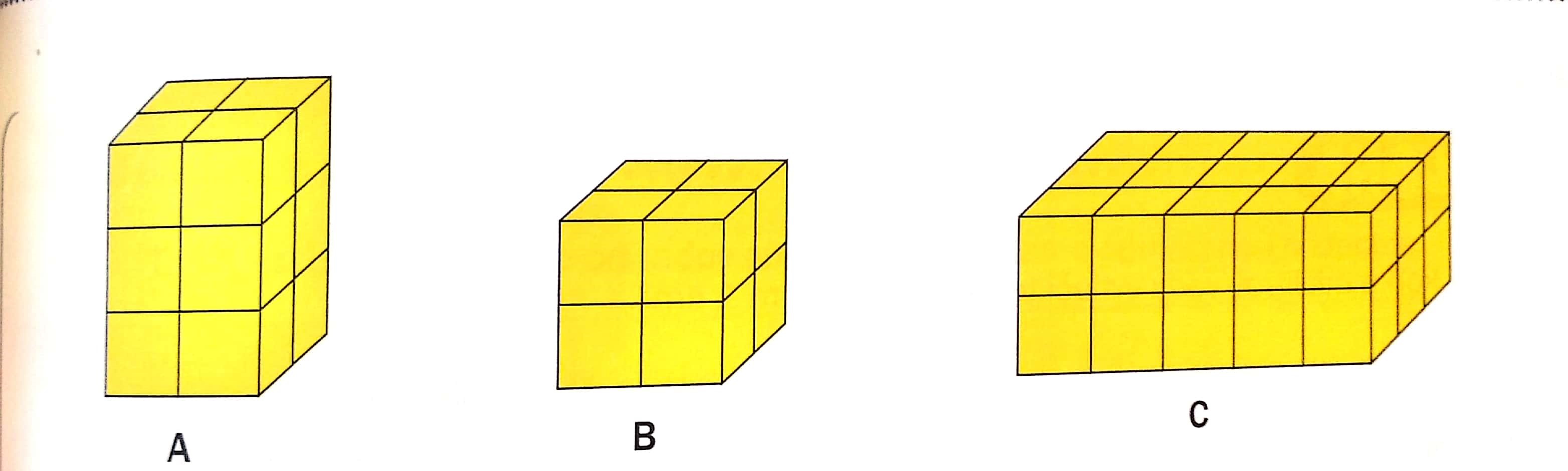 Objem má značku V.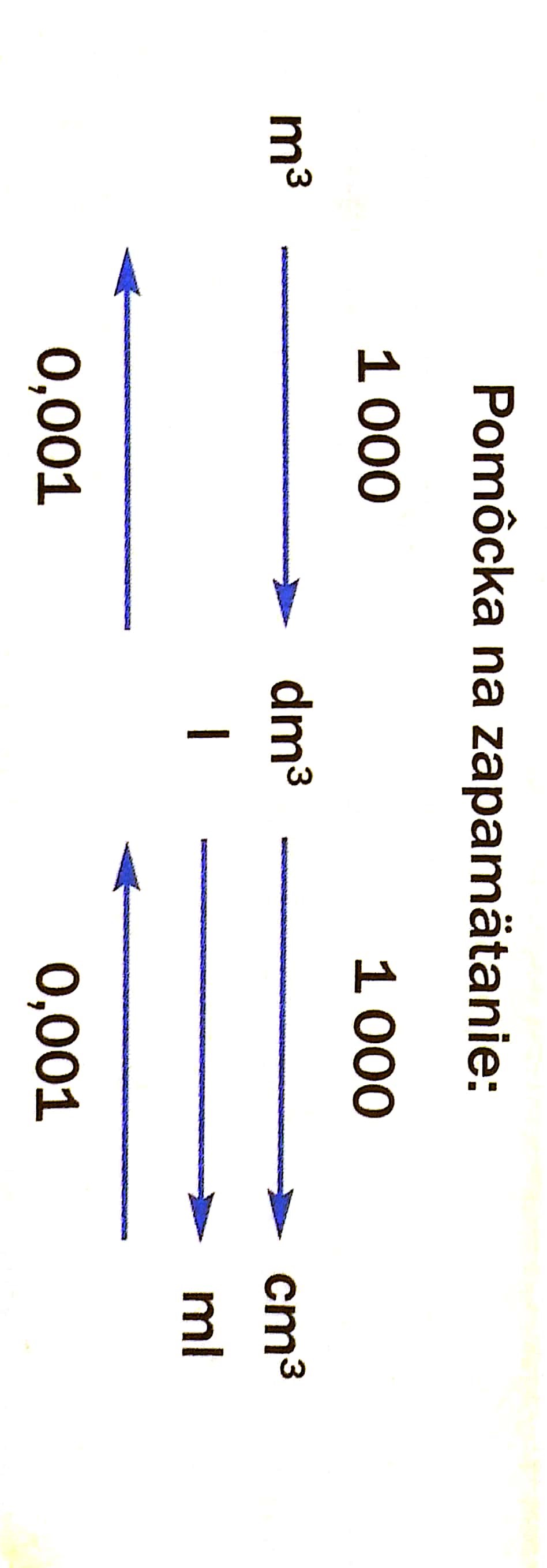 Jednotky objemu sú: m3     (kubický meter)                              1 m3= 1 000 dm3= 1 000 l dm3 (kubický decimeter)                     1 dm3= 1 l cm3  (kubický centimeter)                   1 cm3 = 1 ml l       (liter)                                                   1 l = 1 000 ml ml    (mililiter)                                 1 000 ml = 1 dm3= 1 000 cm3                                                                                                                     robert3bednar@gmail.com